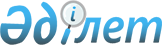 О внесении изменений в решение маслихата от 29 декабря 2023 года № 58 "О бюджетах сел, сельских округов Джангельдинского района на 2024-2026 годы"Решение маслихата Джангельдинского района Костанайской области от 20 марта 2024 года № 78
      Джангельдинский районный маслихат РЕШИЛ:
      1. Внести в решение маслихата "О бюджетах сел, сельских округов Джангельдинского района на 2024-2026 годы" от 29 декабря 2023 года № 58 следующие изменения:
      пункт 1 указанного решения изложить в новой редакции:
      "1. Утвердить бюджет села Акколь на 2024-2026 годы согласно приложениям 1, 2 и 3 соответственно, в том числе на 2024 год в следующих объемах:
      1) доходы – 82 837,7 тысяч тенге, в том числе по:
      налоговым поступлениям – 1 215,0 тысяч тенге;
      неналоговым поступлениям – 0,0 тысяч тенге;
      поступления от продажи основного капитала – 0,0 тысяч тенге;
      поступлениям трансфертов – 81 622,7 тысяч тенге;
      2) затраты – 83 086,8 тысяч тенге;
      3) чистое бюджетное кредитование – 0,0 тысяч тенге, в том числе:
      бюджетные кредиты - 0,0 тысяч тенге;
      погашение бюджетных кредитов - 0,0 тысяч тенге;
      4) сальдо по операциям с финансовыми активами - 0,0 тысяч тенге, в том числе: приобретение финансовых активов - 0,0 тысяч тенге;
      5) дефицит (профицит) бюджета – -249,1 тысяч тенге;
      6) финансирование дефицита (использование профицита) бюджета – 249,1 тысяч тенге.";
      пункт 3 указанного решения изложить в новой редакции:
      "3. Утвердить бюджет села Аралбай на 2024-2026 годы согласно приложениям 4, 5 и 6 соответственно, в том числе на 2024 год в следующих объемах:
      1) доходы – 35 699,0 тысяч тенге, в том числе по:
      налоговым поступлениям – 660,0 тысяч тенге;
      неналоговым поступлениям – 50,0 тысяч тенге;
      поступления от продажи основного капитала - 0,0 тысяч тенге;
      поступлениям трансфертов – 34 989,0 тысяч тенге;
      2) затраты – 36 208,0 тысяч тенге;
      3) чистое бюджетное кредитование – 0,0 тысяч тенге, в том числе:
      бюджетные кредиты - 0,0 тысяч тенге;
      погашение бюджетных кредитов - 0,0 тысяч тенге;
      4) сальдо по операциям с финансовыми активами - 0,0 тысяч тенге, в том числе: приобретение финансовых активов - 0,0 тысяч тенге;
      5) дефицит (профицит) бюджета – -509,0 тысяч тенге;
      6) финансирование дефицита (использование профицита) бюджета – 509,0 тысяч тенге.";
      пункт 5 указанного решения изложить в новой редакции:
      "5. Утвердить бюджет села Ахмет Байтұрсынұлы на 2024-2026 годы согласно приложениям 7, 8 и 9 соответственно, в том числе на 2024 год в следующих объемах:
      1) доходы – 45 135,5 тысяч тенге, в том числе по:
      налоговым поступлениям – 1 495,0 тысяч тенге;
      неналоговым поступлениям – 50,0 тысяч тенге;
      поступления от продажи основного капитала - 0,0 тысяч тенге;
      поступлениям трансфертов – 43 590,5 тысяч тенге;
      2) затраты – 45 653,6 тысяч тенге;
      3) чистое бюджетное кредитование – 0,0 тысяч тенге, в том числе:
      бюджетные кредиты - 0,0 тысяч тенге;
      погашение бюджетных кредитов - 0,0 тысяч тенге;
      4) сальдо по операциям с финансовыми активами - 0,0 тысяч тенге, в том числе: приобретение финансовых активов - 0,0 тысяч тенге;
      5) дефицит (профицит) бюджета – -518,1 тысяч тенге;
      6) финансирование дефицита (использование профицита) бюджета – 518,1 тысяч тенге.";
      пункт 7 указанного решения изложить в новой редакции:
      "7. Утвердить бюджет села Сужарган на 2024-2026 годы согласно приложениям 10, 11 и 12 соответственно, в том числе на 2024 год в следующих объемах:
      1) доходы – 39 160,6 тысяч тенге, в том числе по:
      налоговым поступлениям – 600,0 тысяч тенге;
      неналоговым поступлениям – 0,0 тысяч тенге;
      поступления от продажи основного капитала - 0,0 тысяч тенге;
      поступлениям трансфертов – 38 560,6 тысяч тенге;
      2) затраты – 39 296,7 тысяч тенге;
      3) чистое бюджетное кредитование – 0,0 тысяч тенге, в том числе:
      бюджетные кредиты - 0,0 тысяч тенге;
      погашение бюджетных кредитов - 0,0 тысяч тенге;
      4) сальдо по операциям с финансовыми активами - 0,0 тысяч тенге, в том числе: приобретение финансовых активов - 0,0 тысяч тенге;
      5) дефицит (профицит) бюджета – -136,1 тысяч тенге;
      6) финансирование дефицита (использование профицита) бюджета – 136,1 тысяч тенге.";
      пункт 9 указанного решения изложить в новой редакции:
      "9. Утвердить бюджет села Торгай на 2024-2026 годы согласно приложениям 13, 14 и 15 соответственно, в том числе на 2024 год в следующих объемах:
      1) доходы – 665 564,5 тысяч тенге, в том числе по:
      налоговым поступлениям – 17 200,0 тысяч тенге;
      неналоговым поступлениям – 350,0 тысяч тенге;
      поступления от продажи основного капитала - 0,0 тысяч тенге;
      поступлениям трансфертов – 648 014,5 тысяч тенге;
      2) затраты – 672 568,2 тысяч тенге;
      3) чистое бюджетное кредитование – 0,0 тысяч тенге, в том числе:
      бюджетные кредиты - 0,0 тысяч тенге;
      погашение бюджетных кредитов - 0,0 тысяч тенге;
      4) сальдо по операциям с финансовыми активами - 0,0 тысяч тенге, в том числе: приобретение финансовых активов - 0,0 тысяч тенге;
      5) дефицит (профицит) бюджета – -7 003,7 тысяч тенге;
      6) финансирование дефицита (использование профицита) бюджета – 7003,7 тысяч тенге.";
      пункт 11 указанного решения изложить в новой редакции:
      "11. Утвердить бюджет села Шеген на 2024-2026 годы согласно приложениям 16, 17 и 18 соответственно, в том числе на 2024 год в следующих объемах:
      1) доходы – 42 829,8 тысяч тенге, в том числе по:
      налоговым поступлениям – 1004,0 тысяч тенге;
      неналоговым поступлениям – 100,0 тысяч тенге;
      поступления от продажи основного капитала - 0,0 тысяч тенге;
      поступлениям трансфертов – 41 788,8 тысяч тенге;
      2) затраты – 42 979,0 тысяч тенге;
      3) чистое бюджетное кредитование – 0,0 тысяч тенге, в том числе:
      бюджетные кредиты - 0,0 тысяч тенге;
      погашение бюджетных кредитов - 0,0 тысяч тенге;
      4) сальдо по операциям с финансовыми активами - 0,0 тысяч тенге, в том числе: приобретение финансовых активов - 0,0 тысяч тенге;
      5) дефицит (профицит) бюджета – -86,2 тысяч тенге;
      6) финансирование дефицита (использование профицита) бюджета – 86,2 тысяч тенге.";
      пункт 13 указанного решения изложить в новой редакции:
      "13. Утвердить бюджет Акшиганакского сельского округа на 2024-2026 годы согласно приложениям 19, 20 и 21 соответственно, в том числе на 2024 год в следующих объемах:
      1) доходы – 34 247,4 тысяч тенге, в том числе по:
      налоговым поступлениям – 1 970,0 тысяч тенге;
      неналоговым поступлениям – 180,0 тысяч тенге;
      поступления от продажи основного капитала - 0,0 тысяч тенге;
      поступлениям трансфертов – 32 097,4 тысяч тенге;
      2) затраты – 35 072,6 тысяч тенге;
      3) чистое бюджетное кредитование – 0,0 тысяч тенге, в том числе:
      бюджетные кредиты - 0,0 тысяч тенге;
      погашение бюджетных кредитов - 0,0 тысяч тенге;
      4) сальдо по операциям с финансовыми активами - 0,0 тысяч тенге, в том числе: приобретение финансовых активов - 0,0 тысяч тенге;
      5) дефицит (профицит) бюджета – -825,2 тысяч тенге;
      6) финансирование дефицита (использование профицита) бюджета – 825,2 тысяч тенге.";
      пункт 15 указанного решения изложить в новой редакции:
      "15. Утвердить бюджет Албарбогетского сельского округа на 2024-2026 годы согласно приложениям 22, 23 и 24 соответственно, в том числе на 2024 год в следующих объемах:
      1) доходы – 47 783,6 тысяч тенге, в том числе по:
      налоговым поступлениям – 3 145,0 тысяч тенге;
      неналоговым поступлениям – 0,0 тысяч тенге;
      поступления от продажи основного капитала - 0,0 тысяч тенге;
      поступлениям трансфертов – 44 638,6 тысяч тенге;
      2) затраты – 49 185,7 тысяч тенге;
      3) чистое бюджетное кредитование – 0,0 тысяч тенге, в том числе:
      бюджетные кредиты - 0,0 тысяч тенге;
      погашение бюджетных кредитов - 0,0 тысяч тенге;
      4) сальдо по операциям с финансовыми активами - 0,0 тысяч тенге, в том числе: приобретение финансовых активов - 0,0 тысяч тенге;
      5) дефицит (профицит) бюджета – -1 402,1 тысяч тенге;
      6) финансирование дефицита (использование профицита) бюджета – 1 402,1 тысяч тенге.";
      пункт 17 указанного решения изложить в новой редакции:
      "17. Утвердить бюджет Жаркольского сельского округа на 2024-2026 годы согласно приложениям 25, 26 и 27 соответственно, в том числе на 2024 год в следующих объемах:
      1) доходы – 67 216,1 тысяч тенге, в том числе по:
      налоговым поступлениям – 2 880,0 тысяч тенге;
      неналоговым поступлениям – 40,0 тысяч тенге;
      поступления от продажи основного капитала – 0,0 тысяч тенге;
      поступлениям трансфертов – 64 296,1 тысяч тенге;
      2) затраты – 67 580,0 тысяч тенге;
      3) чистое бюджетное кредитование – 0,0 тысяч тенге, в том числе:
      бюджетные кредиты - 0,0 тысяч тенге;
      погашение бюджетных кредитов - 0,0 тысяч тенге;
      4) сальдо по операциям с финансовыми активами - 0,0 тысяч тенге, в том числе: приобретение финансовых активов - 0,0 тысяч тенге;
      5) дефицит (профицит) бюджета – -363,9 тысяч тенге;
      6) финансирование дефицита (использование профицита) бюджета – 363,9 тысяч тенге.";
      пункт 19 указанного решения изложить в новой редакции:
      "19. Утвердить бюджет Калам-Карасуского сельского округа на 2024-2026 годы согласно приложениям 28, 29 и 30 соответственно, в том числе на 2024 год в следующих объемах:
      1) доходы – 43 475,4 тысяч тенге, в том числе по:
      налоговым поступлениям – 1 088,0 тысяч тенге;
      неналоговым поступлениям – 0,0 тысяч тенге;
      поступления от продажи основного капитала - 0,0 тысяч тенге;
      поступлениям трансфертов – 42 387,4 тысяч тенге;
      2) затраты – 43 806,6 тысяч тенге;
      3) чистое бюджетное кредитование – 0,0 тысяч тенге, в том числе:
      бюджетные кредиты - 0,0 тысяч тенге;
      погашение бюджетных кредитов - 0,0 тысяч тенге;
      4) сальдо по операциям с финансовыми активами - 0,0 тысяч тенге, в том числе: приобретение финансовых активов - 0,0 тысяч тенге;
      5) дефицит (профицит) бюджета – -331,2 тысяч тенге;
      6) финансирование дефицита (использование профицита) бюджета – 331,2 тысяч тенге.";
      пункт 21 указанного решения изложить в новой редакции:
      "21. Утвердить бюджет Кызбельского сельского округа на 2024-2026 годы согласно приложениям 31, 32 и 33 соответственно, в том числе на 2024 год в следующих объемах:
      1) доходы – 104 598,4 тысяч тенге, в том числе по:
      налоговым поступлениям – 2 200,0 тысяч тенге;
      неналоговым поступлениям – 180,0 тысяч тенге;
      поступления от продажи основного капитала - 0,0 тысяч тенге;
      поступлениям трансфертов – 102 218,4 тысяч тенге;
      2) затраты – 106 747,4 тысяч тенге;
      3) чистое бюджетное кредитование – 0,0 тысяч тенге, в том числе:
      бюджетные кредиты - 0,0 тысяч тенге;
      погашение бюджетных кредитов - 0,0 тысяч тенге;
      4) сальдо по операциям с финансовыми активами - 0,0 тысяч тенге, в том числе: приобретение финансовых активов - 0,0 тысяч тенге;
      5) дефицит (профицит) бюджета – -2 149,0 тысяч тенге;
      6) финансирование дефицита (использование профицита) бюджета – 2 149,0 тысяч тенге.";
      пункт 23 указанного решения изложить в новой редакции:
      "23. Утвердить бюджет Шилийского сельского округа на 2024-2026 годы согласно приложениям 34, 35 и 36 соответственно, в том числе на 2024 год в следующих объемах:
      1) доходы – 32 731,4 тысяч тенге, в том числе по:
      налоговым поступлениям – 1 355,0 тысяч тенге;
      неналоговым поступлениям – 50,0 тысяч тенге;
      поступления от продажи основного капитала - 0,0 тысяч тенге;
      поступлениям трансфертов – 31 326,4 тысяч тенге;
      2) затраты – 32 731,5 тысяч тенге;
      3) чистое бюджетное кредитование – 0,0 тысяч тенге, в том числе:
      бюджетные кредиты - 0,0 тысяч тенге;
      погашение бюджетных кредитов - 0,0 тысяч тенге;
      4) сальдо по операциям с финансовыми активами - 0,0 тысяч тенге, в том числе: приобретение финансовых активов - 0,0 тысяч тенге;
      5) дефицит (профицит) бюджета – -0,1 тысяч тенге;
      6) финансирование дефицита (использование профицита) бюджета – 0,1 тысяч тенге.";
      приложения 1, 4, 7, 10, 13, 16, 19, 22, 25, 28, 31 и 34 к указанному решению изложить в новой редакции, согласно приложениям 1, 2, 3, 4, 5, 6, 7, 8, 9, 10, 11 и 12 к настоящему решению.
      26. Настоящее решение вводится в действие с 1 января 2024 года. Бюджет села Акколь Джангельдинского района на 2024 год Бюджет села Аралбай Джангельдинского района на 2024 год Бюджет села Ахмет Байтұрсынұлы Джангельдинского района на 2024 год Бюджет села Сужарган Джангельдинского района на 2024 год Бюджет села Торгай Джангельдинского района на 2024 год Бюджет села Шеген Джангельдинского района на 2024 год Бюджет Акшиганакского сельского округа Джангельдинского района на 2024 год Бюджет Албарбогетского сельского округа Джангельдинского района на 2024 год Бюджет Жаркольского сельского округа Джангельдинского района на 2024 год Бюджет Калам-Карасуского сельского округа Джангельдинского района на 2024 год Бюджет Кызбельского сельского округа Джангельдинского района на 2024 год Бюджет Шилийского сельского округа Джангельдинского района на 2024 год
					© 2012. РГП на ПХВ «Институт законодательства и правовой информации Республики Казахстан» Министерства юстиции Республики Казахстан
				
      Председатель Джангельдинского районного маслихата 

А. Ержигитова
Приложение 1к решению Джангельдинскогорайонного маслихатаот 20 марта 2024 года№ 78Приложение 1к решению Джангельдинскогорайонного маслихатаот 29 декабря 2023 года№ 58
Категория
Категория
Категория
Категория
Категория
Сумма, тысяч тенге
Класс
Класс
Класс
Класс
Сумма, тысяч тенге
Подкласс
Подкласс
Подкласс
Сумма, тысяч тенге
Наименование
Сумма, тысяч тенге
I. ДОХОДЫ
82837,7
1
Налоговые поступления
1215,0
01
Подоходный налог
380,0
2
2
Индивидуальный подоходный налог
380,0
04
Налоги на собственность
835,0
1
1
Налоги на имущество
35,0
4
4
Налог на транспортные средства
800,0
4
Поступления трансфертов
81622,7
02
Трансферты из вышестоящих органов государственного управления
81622,7
3
3
Трансферты из районного (города областного значения) бюджета 
81622,7
Функциональная группа
Функциональная группа
Функциональная группа
Функциональная группа
Функциональная группа
Сумма, тысяч тенге
Функциональная подгруппа
Функциональная подгруппа
Функциональная подгруппа
Функциональная подгруппа
Сумма, тысяч тенге
Администратор бюджетных программ
Администратор бюджетных программ
Администратор бюджетных программ
Сумма, тысяч тенге
Программа
Программа
Сумма, тысяч тенге
Наименование
Сумма, тысяч тенге
ІІ. ЗАТРАТЫ
83086,8
01
Государственные услуги общего характера
65258,0
1
Представительные, исполнительные и другие органы, выполняющие общие функции государственного управления
65258,0
124
Аппарат акима города районного значения, села, поселка, сельского округа
65258,0
001
Услуги по обеспечению деятельности акима города районного значения, села, поселка, сельского округа
65228,0
022
Капитальные расходы государственного органа 
30,0
07
Жилищно-коммунальное хозяйство
7830,0
3
Благоустройство населенных пунктов
7830,0
124
Аппарат акима города районного значения, села, поселка, сельского округа
7830,0
008
Освещение улиц в населенных пунктах
1400,0
009
Обеспечение санитарии населенных пунктов
500,0
011
Благоустройство и озеленение населенных пунктов
5930,0
08
Культура, спорт, туризм и информационное пространство
1998,7
2
Спорт
1998,7
124
Аппарат акима города районного значения, села, поселка, сельского округа
1998,7
028
Проведение физкультурно-оздоровительных и спортивных мероприятий на местном уровне
1998,7
15
Трансферты
8000,1
1
Трансферты
8000,1
124
Аппарат акима города районного значения, села, поселка, сельского округа
8000,1
048
Возврат неиспользованных (не полностью использованных) целевых трансфертов
0,1
051
Целевые текущие трансферты из нижестоящего бюджета на возмещение затрат вышестоящего бюджета в связи с изменением законодательства
8000,0
V. Бюджетный дефицит (профицит)
-249,1
VI. Финансирование дефицита бюджета (использование профицита)
249,1
8
Использованные остатки бюджетных средств
249,1
01
Остаток бюджетных средств
249,1
1
Свободные остатки бюджетных средств
249,1Приложение 2к решению Джангельдинскогорайонного маслихатаот 20 марта 2024 года№ 78Приложение 4к решению Джангельдинскогорайонного маслихатаот 29 декабря 2023 года№ 58
Категория
Категория
Категория
Категория
Категория
Сумма, тысяч тенге
Класс
Класс
Класс
Класс
Сумма, тысяч тенге
Подкласс
Подкласс
Подкласс
Сумма, тысяч тенге
Наименование
Сумма, тысяч тенге
I. ДОХОДЫ
35699,0
1
Налоговые поступления
660,0
01
Подоходный налог
130,0
2
2
Индивидуальный подоходный налог
130,0
04
Налоги на собственность
530,0
4
4
Налог на транспортные средства
400,0
5
5
Единый земельный налог
130,0
2
Неналоговые поступления
50,0
01
Доходы от государственной собственности
50,0
5
5
Доходы от аренды имущества, находящегося в государственной собственности
50,0
4
Поступления трансфертов
34989,0
02
Трансферты из вышестоящих органов государственного управления
34989,0
3
3
Трансферты из районного (города областного значения) бюджета 
34989,0
Функциональная группа
Функциональная группа
Функциональная группа
Функциональная группа
Функциональная группа
Сумма, тысяч тенге
Функциональная подгруппа
Функциональная подгруппа
Функциональная подгруппа
Функциональная подгруппа
Сумма, тысяч тенге
Администратор бюджетных программ
Администратор бюджетных программ
Администратор бюджетных программ
Сумма, тысяч тенге
Программа
Программа
Сумма, тысяч тенге
Наименование
Сумма, тысяч тенге
ІІ. ЗАТРАТЫ
36208,0
01
Государственные услуги общего характера
28335,1
1
Представительные, исполнительные и другие органы, выполняющие общие функции государственного управления
28335,1
124
Аппарат акима города районного значения, села, поселка, сельского округа
28335,1
001
Услуги по обеспечению деятельности акима города районного значения, села, поселка, сельского округа
27281,1
022
Капитальные расходы государственного органа 
1054,0
07
Жилищно-коммунальное хозяйство
5898,7
3
Благоустройство населенных пунктов
5898,7
124
Аппарат акима города районного значения, села, поселка, сельского округа
5898,7
008
Освещение улиц в населенных пунктах
840,9
009
Обеспечение санитарии населенных пунктов
500,0
011
Благоустройство и озеленение населенных пунктов
4557,8
08
Культура, спорт, туризм и информационное пространство
1974,2
2
Спорт
1974,2
124
Аппарат акима города районного значения, села, поселка, сельского округа
1974,2
028
Проведение физкультурно-оздоровительных и спортивных мероприятий на местном уровне
1974,2
V. Бюджетный дефицит (профицит)
-509,0
VI. Финансирование дефицита бюджета (использование профицита)
509,0
8
Использованные остатки бюджетных средств
509,0
01
Остаток бюджетных средств
509,0
1
Свободные остатки бюджетных средств
509,0Приложение 3к решению Джангельдинскогорайонного маслихатаот 20 марта 2024 года№ 78Приложение 7к решению Джангельдинскогорайонного маслихатаот 29 декабря 2023 года№ 58
Категория
Категория
Категория
Категория
Категория
Сумма, тысяч тенге
Класс
Класс
Класс
Класс
Сумма, тысяч тенге
Подкласс
Подкласс
Подкласс
Сумма, тысяч тенге
Наименование
Сумма, тысяч тенге
I. ДОХОДЫ
45135,5
1
Налоговые поступления
1495,0
01
Подоходный налог
80,0
2
2
Индивидуальный подоходный налог
80,0
04
Налоги на собственность
1415,0
1
1
Налоги на имущество
30,0
4
4
Налог на транспортные средства
1300,0
5
5
Единый земельный налог
85,0
2
Неналоговые поступления
50,0
01
Доходы от государственной собственности
50,0
5
5
Доходы от аренды имущества, находящегося в государственной собственности
50,0
4
Поступления трансфертов
43590,5
02
Трансферты из вышестоящих органов государственного управления
43590,5
3
3
Трансферты из районного (города областного значения) бюджета 
43590,5
Функциональная группа
Функциональная группа
Функциональная группа
Функциональная группа
Функциональная группа
Сумма, тысяч тенге
Функциональная подгруппа
Функциональная подгруппа
Функциональная подгруппа
Функциональная подгруппа
Сумма, тысяч тенге
Администратор бюджетных программ
Администратор бюджетных программ
Администратор бюджетных программ
Сумма, тысяч тенге
Программа
Программа
Сумма, тысяч тенге
Наименование
Сумма, тысяч тенге
ІІ. ЗАТРАТЫ
45653,6
01
Государственные услуги общего характера
28904,6
1
Представительные, исполнительные и другие органы, выполняющие общие функции государственного управления
28904,6
124
Аппарат акима города районного значения, села, поселка, сельского округа
28904,6
001
Услуги по обеспечению деятельности акима города районного значения, села, поселка, сельского округа
28356,6
022
Капитальные расходы государственного органа 
548,0,0
07
Жилищно-коммунальное хозяйство
14205,2
3
Благоустройство населенных пунктов
14205,2
124
Аппарат акима города районного значения, села, поселка, сельского округа
14205,2
008
Освещение улиц в населенных пунктах
12805,2
009
Обеспечение санитарии населенных пунктов
700,0
011
Благоустройство и озеленение населенных пунктов
700,0
08
Культура, спорт, туризм и информационное пространство
2543,7
2
Спорт
2543,7
124
Аппарат акима города районного значения, села, поселка, сельского округа
2543,7
028
Проведение физкультурно-оздоровительных и спортивных мероприятий на местном уровне
2543,7
15
Трансферты
0,1
1
Трансферты
0,1
124
Аппарат акима города районного значения, села, поселка, сельского округа
0,1
048
Возврат неиспользованных (не полностью использованных) целевых трансфертов
0,1
V. Бюджетный дефицит (профицит)
-518,1
VI. Финансирование дефицита бюджета (использование профицита)
518,1
8
Использованные остатки бюджетных средств
518,1
01
Остаток бюджетных средств
518,1
1
Свободные остатки бюджетных средств
518,1Приложение 4к решению Джангельдинскогорайонного маслихатаот 20 марта 2024 года№ 78Приложение 10к решению Джангельдинскогорайонного маслихатаот 29 декабря 2023 года№ 58
Категория
Категория
Категория
Категория
Категория
Сумма, тысяч тенге
Класс
Класс
Класс
Класс
Сумма, тысяч тенге
Подкласс
Подкласс
Подкласс
Сумма, тысяч тенге
Наименование
Сумма, тысяч тенге
I. ДОХОДЫ
39160,6
1
Налоговые поступления
600,0
01
Подоходный налог
80,0
2
2
Индивидуальный подоходный налог
80,0
04
Налоги на собственность
520,0
1
1
Налоги на имущество
20,0
4
4
Налог на транспортные средства
500,0
4
Поступления трансфертов
38560,6
02
Трансферты из вышестоящих органов государственного управления
38560,6
3
3
Трансферты из районного (города областного значения) бюджета 
38560,6
Функциональная группа
Функциональная группа
Функциональная группа
Функциональная группа
Функциональная группа
Сумма, тысяч тенге
Функциональная подгруппа
Функциональная подгруппа
Функциональная подгруппа
Функциональная подгруппа
Сумма, тысяч тенге
Администратор бюджетных программ
Администратор бюджетных программ
Администратор бюджетных программ
Сумма, тысяч тенге
Программа
Программа
Сумма, тысяч тенге
Наименование
Сумма, тысяч тенге
ІІ. ЗАТРАТЫ
39296,7
01
Государственные услуги общего характера
25167,7
1
Представительные, исполнительные и другие органы, выполняющие общие функции государственного управления
25167,7
124
Аппарат акима города районного значения, села, поселка, сельского округа
25167,7
001
Услуги по обеспечению деятельности акима города районного значения, села, поселка, сельского округа
24877,7
022
Капитальные расходы государственного органа 
290,0
07
Жилищно-коммунальное хозяйство
11782,3
3
Благоустройство населенных пунктов
11782,3
124
Аппарат акима города районного значения, села, поселка, сельского округа
11782,3
008
Освещение улиц в населенных пунктах
510,3
009
Обеспечение санитарии населенных пунктов
1000,0
011
Благоустройство и озеленение населенных пунктов
10272,0
08
Культура, спорт, туризм и информационное пространство
2345,6
2
Спорт
2345,6
124
Аппарат акима города районного значения, села, поселка, сельского округа
2345,6
028
Проведение физкультурно-оздоровительных и спортивных мероприятий на местном уровне
2345,6
15
Трансферты
1,1
1
Трансферты
1,1
124
Аппарат акима города районного значения, села, поселка, сельского округа
1,1
048
Возврат неиспользованных (не полностью использованных) целевых трансфертов
1,1
V. Бюджетный дефицит (профицит)
-136,1
VI. Финансирование дефицита бюджета (использование профицита)
136,1
8
Использованные остатки бюджетных средств
136,1
01
Остаток бюджетных средств
136,1
1
Свободные остатки бюджетных средств
136,1Приложение 5к решению Джангельдинскогорайонного маслихатаот 20 марта 2024 года№ 78Приложение 13к решению Джангельдинскогорайонного маслихатаот 29 декабря 2023 года№ 58
Категория
Категория
Категория
Категория
Категория
Сумма, тысяч тенге
Класс
Класс
Класс
Класс
Сумма, тысяч тенге
Подкласс
Подкласс
Подкласс
Сумма, тысяч тенге
Наименование
Сумма, тысяч тенге
I. ДОХОДЫ
665564,5
1
Налоговые поступления
17200,0
01
Подоходный налог
11000,0
2
2
Индивидуальный подоходный налог
11000,0
04
Налоги на собственность
6200,0
1
1
Налоги на имущество
400,0
4
4
Налог на транспортные средства
5800,0
2
Неналоговые поступления
350,0
01
Доходы от государственной собственности
350,0
5
5
Доходы от аренды имущества, находящегося в государственной собственности
350,0
4
Поступления трансфертов
648014,5
02
Трансферты из вышестоящих органов государственного управления
648014,5
3
3
Трансферты из районного (города областного значения) бюджета 
648014,5
Функциональная группа
Функциональная группа
Функциональная группа
Функциональная группа
Функциональная группа
Сумма, тысяч тенге
Функциональная подгруппа
Функциональная подгруппа
Функциональная подгруппа
Функциональная подгруппа
Сумма, тысяч тенге
Администратор бюджетных программ
Администратор бюджетных программ
Администратор бюджетных программ
Сумма, тысяч тенге
Программа
Программа
Сумма, тысяч тенге
Наименование
Сумма, тысяч тенге
ІІ. ЗАТРАТЫ
672568,2
01
Государственные услуги общего характера
77628,0
1
Представительные, исполнительные и другие органы, выполняющие общие функции государственного управления
77628,0
124
Аппарат акима города районного значения, села, поселка, сельского округа
77628,0
001
Услуги по обеспечению деятельности акима города районного значения, села, поселка, сельского округа
76932,0
022
Капитальные расходы государственного органа 
696,0
07
Жилищно-коммунальное хозяйство
175975,5
3
Благоустройство населенных пунктов
175975,5
124
Аппарат акима города районного значения, села, поселка, сельского округа
175975,5
008
Освещение улиц в населенных пунктах
8200,0
009
Обеспечение санитарии населенных пунктов
6500,0
011
Благоустройство и озеленение населенных пунктов
161275,5
08
Культура, спорт, туризм и информационное пространство
2358,7
2
Спорт
2358,7
124
Аппарат акима города районного значения, села, поселка, сельского округа
2358,7
028
Проведение физкультурно-оздоровительных и спортивных мероприятий на местном уровне
2358,7
12
Транспорт и коммуникация
206529,3
1
Транспортное средство
206529,3
124
Аппарат акима города районного значения, села, поселка, сельского округа
206529,3
013
Обеспечение эксплуатации автомобильных дорог в городах, селах, поселках, сельских округах районного значения
2000,0
045
Капитальный и средний ремонт автомобильных дорог в городах районного значения, селах, поселках, сельских округах
204529,3
13
Прочие
210075,0
9
Прочие
210075,0
124
Аппарат акима города районного значения, села, поселка, сельского округа
210075,0
057
Реализация мероприятий по социальной и инженерной инфраструктуре сельских населенных пунктов в рамках проекта "Ауыл-ел бесігі"
210075,0
15
Трансферты
1,7
1
Трансферты
1,7
124
Аппарат акима города районного значения, села, поселка, сельского округа
1,7
048
Возврат неиспользованных (не полностью использованных) целевых трансфертов
1,7
V. Бюджетный дефицит (профицит)
-7003,7
VI. Финансирование дефицита бюджета (использование профицита)
7003,7
8
Использованные остатки бюджетных средств
7003,7
01
Остаток бюджетных средств
7003,7
1
Свободные остатки бюджетных средств
7003,7Приложение 6к решению Джангельдинскогорайонного маслихатаот 20 марта 2024 года№ 78Приложение 16к решению Джангельдинскогорайонного маслихатаот 29 декабря 2023 года№ 58
Категория
Категория
Категория
Категория
Категория
Сумма, тысяч тенге
Класс
Класс
Класс
Класс
Сумма, тысяч тенге
Подкласс
Подкласс
Подкласс
Сумма, тысяч тенге
Наименование
Сумма, тысяч тенге
I. ДОХОДЫ
42892,8
1
Налоговые поступления
1004,0
01
Подоходный налог
180,0
2
2
Индивидуальный подоходный налог
180,0
04
Налоги на собственность
824,0
1
1
Налоги на имущество
39,0
4
4
Налог на транспортные средства
700,0
5
5
Единый земельный налог
85,0
2
Неналоговые поступления
100,0
01
Доходы от государственной собственности
100,0
5
5
Доходы от аренды имущества, находящегося в государственной собственности
100,0
4
Поступления трансфертов
41788,8
02
Трансферты из вышестоящих органов государственного управления
41788,8
3
3
Трансферты из районного (города областного значения) бюджета 
41788,8
Функциональная группа
Функциональная группа
Функциональная группа
Функциональная группа
Функциональная группа
Сумма, тысяч тенге
Функциональная подгруппа
Функциональная подгруппа
Функциональная подгруппа
Функциональная подгруппа
Сумма, тысяч тенге
Администратор бюджетных программ
Администратор бюджетных программ
Администратор бюджетных программ
Сумма, тысяч тенге
Программа
Программа
Сумма, тысяч тенге
Наименование
Сумма, тысяч тенге
ІІ. ЗАТРАТЫ
42979,0
01
Государственные услуги общего характера
39262,2
1
Представительные, исполнительные и другие органы, выполняющие общие функции государственного управления
39262,2
124
Аппарат акима города районного значения, села, поселка, сельского округа
39262,2
001
Услуги по обеспечению деятельности акима города районного значения, села, поселка, сельского округа
39142,7
022
Капитальные расходы государственного органа 
119,5
07
Жилищно-коммунальное хозяйство
1777,7
3
Благоустройство населенных пунктов
1777,7
124
Аппарат акима города районного значения, села, поселка, сельского округа
1777,7
008
Освещение улиц в населенных пунктах
391,7
009
Обеспечение санитарии населенных пунктов
886,0
011
Благоустройство и озеленение населенных пунктов
500,0
08
Культура, спорт, туризм и информационное пространство
1938,9
2
Спорт
1938,9
124
Аппарат акима города районного значения, села, поселка, сельского округа
1938,9
028
Проведение физкультурно-оздоровительных и спортивных мероприятий на местном уровне
1938,9
15
Трансферты
0,2
1
Трансферты
0,2
124
Аппарат акима города районного значения, села, поселка, сельского округа
0,2
048
Возврат неиспользованных (не полностью использованных) целевых трансфертов
0,2
V. Бюджетный дефицит (профицит)
-86,2
VI. Финансирование дефицита бюджета (использование профицита)
86,2
8
Использованные остатки бюджетных средств
86,2
01
Остаток бюджетных средств
86,2
1
Свободные остатки бюджетных средств
86,2Приложение 7к решению Джангельдинскогорайонного маслихатаот 20 марта 2024 года№ 78Приложение 19к решению Джангельдинскогорайонного маслихатаот 29 декабря 2023 года№ 58
Категория
Категория
Категория
Категория
Категория
Сумма, тысяч тенге
Класс
Класс
Класс
Класс
Сумма, тысяч тенге
Подкласс
Подкласс
Подкласс
Сумма, тысяч тенге
Наименование
Сумма, тысяч тенге
I. ДОХОДЫ
34247,4
1
Налоговые поступления
1970,0
01
Подоходный налог
380,0
2
2
Индивидуальный подоходный налог
380,0
04
Налоги на собственность
1590,0
1
1
Налоги на имущество
60,0
4
4
Налог на транспортные средства
1300,0
5
5
Единый земельный налог
230,0
2
Неналоговые поступления
180,0
01
Доходы от государственной собственности
180,0
5
5
Доходы от аренды имущества, находящегося в государственной собственности
180,0
4
Поступления трансфертов
32097,4
02
Трансферты из вышестоящих органов государственного управления
32097,4
3
3
Трансферты из районного (города областного значения) бюджета 
32097,4
Функциональная группа
Функциональная группа
Функциональная группа
Функциональная группа
Функциональная группа
Сумма, тысяч тенге
Функциональная подгруппа
Функциональная подгруппа
Функциональная подгруппа
Функциональная подгруппа
Сумма, тысяч тенге
Администратор бюджетных программ
Администратор бюджетных программ
Администратор бюджетных программ
Сумма, тысяч тенге
Программа
Программа
Сумма, тысяч тенге
Наименование
Сумма, тысяч тенге
ІІ. ЗАТРАТЫ
35072,6
01
Государственные услуги общего характера
30675,1
1
Представительные, исполнительные и другие органы, выполняющие общие функции государственного управления
30675,1
124
Аппарат акима города районного значения, села, поселка, сельского округа
30675,1
001
Услуги по обеспечению деятельности акима города районного значения, села, поселка, сельского округа
29714,1
022
Капитальные расходы государственного органа 
961,0
07
Жилищно-коммунальное хозяйство
2556,5
3
Благоустройство населенных пунктов
2556,5
124
Аппарат акима города районного значения, села, поселка, сельского округа
2556,5
008
Освещение улиц в населенных пунктах
706,5
009
Обеспечение санитарии населенных пунктов
800,0
011
Благоустройство и озеленение населенных пунктов
1050,0
08
Культура, спорт, туризм и информационное пространство
1840,8
2
Спорт
1840,8
124
Аппарат акима города районного значения, села, поселка, сельского округа
1840,8
028
Проведение физкультурно-оздоровительных и спортивных мероприятий на местном уровне
1840,8
15
Трансферты
0,2
1
Трансферты
0,2
124
Аппарат акима города районного значения, села, поселка, сельского округа
0,2
048
Возврат неиспользованных (не полностью использованных) целевых трансфертов
0,2
V. Бюджетный дефицит (профицит)
-825,2
VI. Финансирование дефицита бюджета (использование профицита)
825,2
8
Использованные остатки бюджетных средств
825,2
01
Остаток бюджетных средств
825,2
1
Свободные остатки бюджетных средств
825,2Приложение 8к решению Джангельдинскогорайонного маслихатаот 20 марта 2024 года№ 78Приложение 22к решению Джангельдинскогорайонного маслихатаот 29 декабря 2023 года№ 58
Категория
Категория
Категория
Категория
Категория
Сумма, тысяч тенге
Класс
Класс
Класс
Класс
Сумма, тысяч тенге
Подкласс
Подкласс
Подкласс
Сумма, тысяч тенге
Наименование
Сумма, тысяч тенге
I. ДОХОДЫ
47783,6
1
Налоговые поступления
3145,0
01
Подоходный налог
1100,0
2
2
Индивидуальный подоходный налог
1100,0
04
Налоги на собственность
2045,0
1
1
Налоги на имущество
45,0
4
4
Налог на транспортные средства
2000,0
4
Поступления трансфертов
44638,6
02
Трансферты из вышестоящих органов государственного управления
44638,6
3
3
Трансферты из районного (города областного значения) бюджета 
44638,6
Функциональная группа
Функциональная группа
Функциональная группа
Функциональная группа
Функциональная группа
Сумма, тысяч тенге
Функциональная подгруппа
Функциональная подгруппа
Функциональная подгруппа
Функциональная подгруппа
Сумма, тысяч тенге
Администратор бюджетных программ
Администратор бюджетных программ
Администратор бюджетных программ
Сумма, тысяч тенге
Программа
Программа
Сумма, тысяч тенге
Наименование
Сумма, тысяч тенге
ІІ. ЗАТРАТЫ
49185,7
01
Государственные услуги общего характера
33964,2
1
Представительные, исполнительные и другие органы, выполняющие общие функции государственного управления
33964,2
124
Аппарат акима города районного значения, села, поселка, сельского округа
33964,2
001
Услуги по обеспечению деятельности акима города районного значения, села, поселка, сельского округа
23158,7
022
Капитальные расходы государственного органа 
10805,5
07
Жилищно-коммунальное хозяйство
12820,4
3
Благоустройство населенных пунктов
12820,4
124
Аппарат акима города районного значения, села, поселка, сельского округа
12820,4
008
Освещение улиц в населенных пунктах
5680,0
009
Обеспечение санитарии населенных пунктов
800,0
011
Благоустройство и озеленение населенных пунктов
6340,4
08
Культура, спорт, туризм и информационное пространство
2401,0
2
Спорт
2401,0
124
Аппарат акима города районного значения, села, поселка, сельского округа
2401,0
028
Проведение физкультурно-оздоровительных и спортивных мероприятий на местном уровне
2401,0
15
Трансферты
0,1
1
Трансферты
0,1
124
Аппарат акима города районного значения, села, поселка, сельского округа
0,1
048
Возврат неиспользованных (не полностью использованных) целевых трансфертов
0,1
V. Бюджетный дефицит (профицит)
-1402,1
VI. Финансирование дефицита бюджета (использование профицита)
1402,1
8
Использованные остатки бюджетных средств
1402,1
01
Остаток бюджетных средств
1402,1
1
Свободные остатки бюджетных средств
1402,1Приложение 9к решению Джангельдинскогорайонного маслихатаот 20 марта 2024 года№ 78Приложение 25к решению Джангельдинскогорайонного маслихатаот 29 декабря 2023 года№ 58
Категория
Категория
Категория
Категория
Категория
Сумма, тысяч тенге
Класс
Класс
Класс
Класс
Сумма, тысяч тенге
Подкласс
Подкласс
Подкласс
Сумма, тысяч тенге
Наименование
Сумма, тысяч тенге
I. ДОХОДЫ
67216,1
1
Налоговые поступления
2880,0
01
Подоходный налог
1200,0
2
2
Индивидуальный подоходный налог
1200,0
04
Налоги на собственность
1680,0
1
1
Налоги на имущество
50,0
4
4
Налог на транспортные средства
1250,0
5
5
Единый земельный налог
380,0
2
Неналоговые поступления
40,0
01
Доходы от государственной собственности
40,0
5
5
Доходы от аренды имущества, находящегося в государственной собственности
40,0
4
Поступления трансфертов
64296,1
02
Трансферты из вышестоящих органов государственного управления
64296,1
3
3
Трансферты из районного (города областного значения) бюджета 
64296,1
Функциональная группа
Функциональная группа
Функциональная группа
Функциональная группа
Функциональная группа
Сумма, тысяч тенге
Функциональная подгруппа
Функциональная подгруппа
Функциональная подгруппа
Функциональная подгруппа
Сумма, тысяч тенге
Администратор бюджетных программ
Администратор бюджетных программ
Администратор бюджетных программ
Сумма, тысяч тенге
Программа
Программа
Сумма, тысяч тенге
Наименование
Сумма, тысяч тенге
ІІ. ЗАТРАТЫ
67580,0
01
Государственные услуги общего характера
31947,1
1
Представительные, исполнительные и другие органы, выполняющие общие функции государственного управления
31947,1
124
Аппарат акима города районного значения, села, поселка, сельского округа
31947,1
001
Услуги по обеспечению деятельности акима города районного значения, села, поселка, сельского округа
31542,1
022
Капитальные расходы государственного органа 
405,0
07
Жилищно-коммунальное хозяйство
23416,8
3
Благоустройство населенных пунктов
23416,8
124
Аппарат акима города районного значения, села, поселка, сельского округа
23416,8
008
Освещение улиц в населенных пунктах
13951,2
009
Обеспечение санитарии населенных пунктов
1500,0
011
Благоустройство и озеленение населенных пунктов
7965,6
08
Культура, спорт, туризм и информационное пространство
2215,2
2
Спорт
2215,2
124
Аппарат акима города районного значения, села, поселка, сельского округа
2215,2
028
Проведение физкультурно-оздоровительных и спортивных мероприятий на местном уровне
2215,2
12
Транспорт и коммуникация
10000,0
1
Транспортное средство
10000,0
124
Аппарат акима города районного значения, села, поселка, сельского округа
10000,0
045
Капитальный и средний ремонт автомобильных дорог в городах районного значения, селах, поселках, сельских округах
10000,0
15
Трансферты
0,9
1
Трансферты
0,9
124
Аппарат акима города районного значения, села, поселка, сельского округа
0,9
048
Возврат неиспользованных (не полностью использованных) целевых трансфертов
0,9
V. Бюджетный дефицит (профицит)
-363,9
VI. Финансирование дефицита бюджета (использование профицита)
363,9
8
Использованные остатки бюджетных средств
363,9
01
Остаток бюджетных средств
363,9
1
Свободные остатки бюджетных средств
363,9Приложение 10к решению Джангельдинскогорайонного маслихатаот 20 марта 2024 года№ 78Приложение 28к решению Джангельдинскогорайонного маслихатаот 29 декабря 2023 года№ 58
Категория
Категория
Категория
Категория
Категория
Сумма, тысяч тенге
Класс
Класс
Класс
Класс
Сумма, тысяч тенге
Подкласс
Подкласс
Подкласс
Сумма, тысяч тенге
Наименование
Сумма, тысяч тенге
I. ДОХОДЫ
43475,4
1
Налоговые поступления
1088,0
01
Подоходный налог
300,0
2
2
Индивидуальный подоходный налог
300,0
04
Налоги на собственность
788,0
1
1
Налоги на имущество
38,0
4
4
Налог на транспортные средства
650,0
5
5
Единый земельный налог
100,0
4
Поступления трансфертов
42387,4
02
Трансферты из вышестоящих органов государственного управления
42387,4
3
3
Трансферты из районного (города областного значения) бюджета 
42387,4
Функциональная группа
Функциональная группа
Функциональная группа
Функциональная группа
Функциональная группа
Сумма, тысяч тенге
Функциональная подгруппа
Функциональная подгруппа
Функциональная подгруппа
Функциональная подгруппа
Сумма, тысяч тенге
Администратор бюджетных программ
Администратор бюджетных программ
Администратор бюджетных программ
Сумма, тысяч тенге
Программа
Программа
Сумма, тысяч тенге
Наименование
Сумма, тысяч тенге
ІІ. ЗАТРАТЫ
43806,6
01
Государственные услуги общего характера
35232,9
1
Представительные, исполнительные и другие органы, выполняющие 
общие функции государственного управления
35232,9
124
Аппарат акима города районного значения, села, поселка, сельского округа
35232,9
001
Услуги по обеспечению деятельности акима города районного значения, села, поселка, сельского округа
34757,9
022
Капитальные расходы государственного органа 
475,0
07
Жилищно-коммунальное хозяйство
6738,2
3
Благоустройство населенных пунктов
6738,2
124
Аппарат акима города районного значения, села, поселка, сельского округа
6738,2
008
Освещение улиц в населенных пунктах
1123,6
009
Обеспечение санитарии населенных пунктов
800,0
011
Благоустройство и озеленение населенных пунктов
4814,6
08
Культура, спорт, туризм и информационное пространство
1835,3
2
Спорт
1835,3
124
Аппарат акима города районного значения, села, поселка, сельского округа
1835,3
028
Проведение физкультурно-оздоровительных и спортивных мероприятий на местном уровне
1835,3
15
Трансферты
0,2
1
Трансферты
0,2
124
Аппарат акима города районного значения, села, поселка, сельского округа
0,2
048
Возврат неиспользованных (не полностью использованных) целевых трансфертов
0,2
V. Бюджетный дефицит (профицит)
-331,2
VI. Финансирование дефицита бюджета (использование профицита)
331,2
8
Использованные остатки бюджетных средств
331,2
01
Остаток бюджетных средств
331,2
1
Свободные остатки бюджетных средств
331,2Приложение 11к решению Джангельдинскогорайонного маслихатаот 20 марта 2024 года№ 78Приложение 31к решению Джангельдинскогорайонного маслихатаот 29 декабря 2023 года№ 58
Категория
Категория
Категория
Категория
Категория
Сумма, тысяч тенге
Класс
Класс
Класс
Класс
Сумма, тысяч тенге
Подкласс
Подкласс
Подкласс
Сумма, тысяч тенге
Наименование
Сумма, тысяч тенге
I. ДОХОДЫ
104598,4
1
Налоговые поступления
2200,0
01
Подоходный налог
120,0
2
2
Индивидуальный подоходный налог
120,0
04
Налоги на собственность
2080,0
1
1
Налоги на имущество
60,0
4
4
Налог на транспортные средства
1300,0
5
5
Единый земельный налог
720,0
2
Неналоговые поступления
180,0
01
Доходы от государственной собственности
180,0
5
5
Доходы от аренды имущества, находящегося в государственной собственности
180,0
4
Поступления трансфертов
102218,4
02
Трансферты из вышестоящих органов государственного управления
102218,4
3
3
Трансферты из районного (города областного значения) бюджета 
102218,4
Функциональная группа
Функциональная группа
Функциональная группа
Функциональная группа
Функциональная группа
Сумма, тысяч тенге
Функциональная подгруппа
Функциональная подгруппа
Функциональная подгруппа
Функциональная подгруппа
Сумма, тысяч тенге
Администратор бюджетных программ
Администратор бюджетных программ
Администратор бюджетных программ
Сумма, тысяч тенге
Программа
Программа
Сумма, тысяч тенге
Наименование
Сумма, тысяч тенге
ІІ. ЗАТРАТЫ
106747,4
01
Государственные услуги общего характера
37613,1
1
Представительные, исполнительные и другие органы, выполняющие общие функции государственного управления
37613,1
124
Аппарат акима города районного значения, села, поселка, сельского округа
37613,1
001
Услуги по обеспечению деятельности акима города районного значения, села, поселка, сельского округа
36312,8
022
Капитальные расходы государственного органа 
1300,3
07
Жилищно-коммунальное хозяйство
65818,8
3
Благоустройство населенных пунктов
65818,8
124
Аппарат акима города районного значения, села, поселка, сельского округа
65818,8
008
Освещение улиц в населенных пунктах
1340,0
009
Обеспечение санитарии населенных пунктов
9300,0
011
Благоустройство и озеленение населенных пунктов
55178,8
08
Культура, спорт, туризм и информационное пространство
2633,7
2
Спорт
2633,7
124
Аппарат акима города районного значения, села, поселка, сельского округа
2633,7
028
Проведение физкультурно-оздоровительных и спортивных мероприятий на местном уровне
2633,7
15
Трансферты
681,8
1
Трансферты
681,8
124
Аппарат акима города районного значения, села, поселка, сельского округа
681,8
045
Капитальный и средний ремонт автомобильных дорог в городах районного значения, селах, поселках, сельских округах
680,8
048
Возврат неиспользованных (не полностью использованных) целевых трансфертов
1,0
V. Бюджетный дефицит (профицит)
-2149,0
VI. Финансирование дефицита бюджета (использование профицита)
2149,0
8
Использованные остатки бюджетных средств
2149,0
01
Остаток бюджетных средств
2149,0
1
Свободные остатки бюджетных средств
2149,0Приложение 12к решению Джангельдинскогорайонного маслихатаот 20 марта 2024 года№ 78Приложение 34к решению Джангельдинскогорайонного маслихатаот 29 декабря 2023 года№ 58
Категория
Категория
Категория
Категория
Категория
Сумма, тысяч тенге
Класс
Класс
Класс
Класс
Сумма, тысяч тенге
Подкласс
Подкласс
Подкласс
Сумма, тысяч тенге
Наименование
Сумма, тысяч тенге
I. ДОХОДЫ
32731,4
1
Налоговые поступления
1355,0
01
Подоходный налог
50,0
2
2
Индивидуальный подоходный налог
50,0
04
Налоги на собственность
1305,0
1
1
Налоги на имущество
35,0
4
4
Налог на транспортные средства
1000,0
5
5
Единый земельный налог
270,0
2
Неналоговые поступления
50,0
01
Доходы от государственной собственности
50,0
5
5
Доходы от аренды имущества, находящегося в государственной собственности
50,0
4
Поступления трансфертов
31326,4
02
Трансферты из вышестоящих органов государственного управления
31326,4
3
3
Трансферты из районного (города областного значения) бюджета 
31326,4
Функциональная группа
Функциональная группа
Функциональная группа
Функциональная группа
Функциональная группа
Сумма, тысяч тенге
Функциональная подгруппа
Функциональная подгруппа
Функциональная подгруппа
Функциональная подгруппа
Сумма, тысяч тенге
Администратор бюджетных программ
Администратор бюджетных программ
Администратор бюджетных программ
Сумма, тысяч тенге
Программа
Программа
Сумма, тысяч тенге
Наименование
Сумма, тысяч тенге
ІІ. ЗАТРАТЫ
32731,5
01
Государственные услуги общего характера
28670,6
1
Представительные, исполнительные и другие органы, выполняющие общие функции государственного управления
28670,6
124
Аппарат акима города районного значения, села, поселка, сельского округа
28670,6
001
Услуги по обеспечению деятельности акима города районного значения, села, поселка, сельского округа
28440,6
022
Капитальные расходы государственного органа 
230,0
07
Жилищно-коммунальное хозяйство
2220,0
3
Благоустройство населенных пунктов
2220,0
124
Аппарат акима города районного значения, села, поселка, сельского округа
2220,0
008
Освещение улиц в населенных пунктах
920,0
009
Обеспечение санитарии населенных пунктов
800,0
011
Благоустройство и озеленение населенных пунктов
500,0
08
Культура, спорт, туризм и информационное пространство
1840,8
2
Спорт
1840,8
124
Аппарат акима города районного значения, села, поселка, сельского округа
1840,8
028
Проведение физкультурно-оздоровительных и спортивных мероприятий на местном уровне
1840,8
15
Трансферты
0,1
1
Трансферты
0,1
124
Аппарат акима города районного значения, села, поселка, сельского округа
0,1
048
Возврат неиспользованных (не полностью использованных) целевых трансфертов
0,1
V. Бюджетный дефицит (профицит)
-0,1
VI. Финансирование дефицита бюджета (использование профицита)
0,1
8
Использованные остатки бюджетных средств
0,1
01
Остаток бюджетных средств
0,1
1
Свободные остатки бюджетных средств
0,1